Wyniki V edycji konkursu plastycznego „Od Bałtyku do Tatr – polskie krajobrazy’’Organizowany przez Przedszkole nr 117  „Fiołkowa Kraina” we Wrocławiu.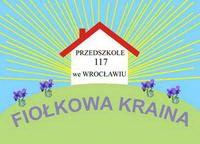 Celem konkursu było  rozwijanie aktywności twórczej dzieci i młodzieży. Kształtowanie wrażliwości estetycznej poprzez popularyzowanie różnorodnych form plastycznych, Uwrażliwianie dzieci na piękno polskiej przyrody.Na tegoroczny konkurs wpłynęło 26 prac wykonanych przez dzieci z całego Wrocławia, które zachwyciły jurorów. Niezależne jury dokonało oceny konkursowych prac biorąc pod uwagę zgodność pracy z tematem, pomysłowość, estetykę i samodzielność. W głosowaniu tajnym przyznano:w grupie 3-4 latki:I MIEJSCE  Maurycy Zimnoch – Przedszkole nr 29 II MIEJSCE Jakub Ludwiczyński – Przedszkole nr 80 III MIEJSCE Stefania Rogalska – Przedszkole nr 117w grupie 5-6 latki: I MIEJSCE Hanna Moskot – Przedszkole nr 109II MIEJSCE Zofia Lambert – Przedszkole nr 146III MIEJSCE Jan Kaliś – Przedszkole nr 63 Gratulujemy, dziękujemy za udział w naszym konkursie i życzymy dalszych sukcesów artystycznych. Nagrody za 1,2,3 miejsce będą do odbioru od 3.06.2022r., a podziękowania i dyplomy za udział w konkursie zostaną przesłane na adres poczty e – mail podany w zgłoszeniu.                     Organizatorzy: Angelika Bar-Wiśniewska, Patrycja Kula